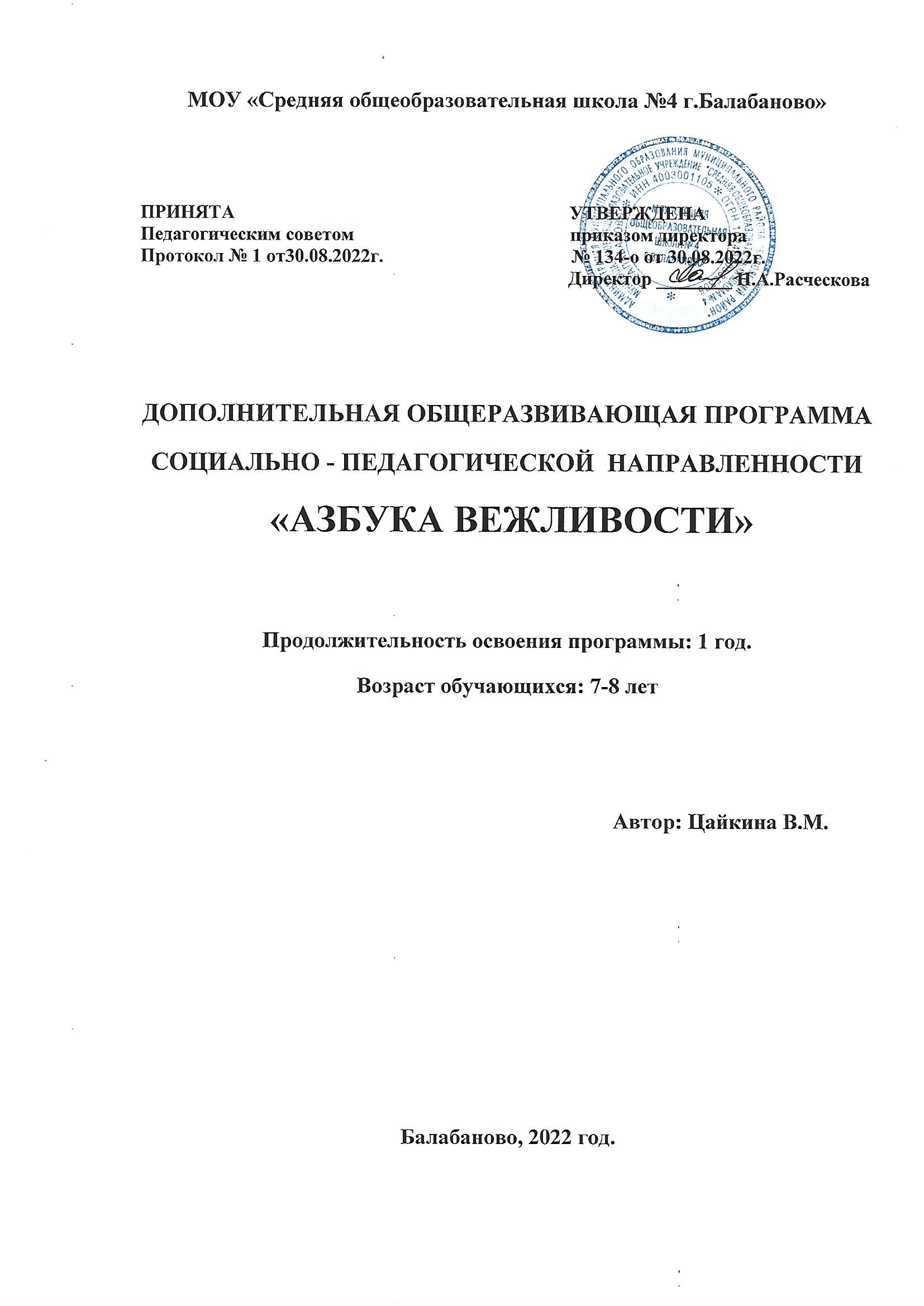 Пояснительная запискаДанная образовательная программа составлена на основе  программы А.И. Шемшуриной «Этическая программа в начальных классах» в соответствии с требованиями Федерального государственного образовательного стандарта начального общего образования, с учетом образовательного процесса школы и реализуется в рамках раздела учебного плана «Дополнительное образование» по направлению «Духовно - нравственное».           Кризис человечности, захвативший все слои населения, является следствием, за которым стоит причина – дефицит духовности общества и человека. Поэтому важнейшим объектом познания в школе должен быть человек, его мировосприятие, отношение к самому себе, окружающим людям, к природе.Приоритетной целью российской системы образования является развитие учащихся: личностное, познавательное, общекультурное. Личность ученика становится центром внимания педагогики. Нормативно-правовой и документальной основой Программы духовно-нравственного развития и воспитания учащихся на ступени начального общего образования являются Закон Российской Федерации «Об образовании», Стандарт, Концепция духовно-нравственного развития и воспитания личности гражданина России.В соответствии с требованиями Стандарта, Концепция и Программа духовно-нравственного развития и воспитания учащихся являются ориентиром для формирования всех разделов основной образовательной программы начального общего образования.Актуальность и социальная значимость данного курса состоит в том, что он призван помочь растущему человеку в постижении норм человеческих отношений и на их основе искать путь самовоспитания, саморазвития. Необходимость нравственного образования в школе, начиная с начальных классов, основывается на потребности общества в нравственно зрелой личности, способной следовать принятым в социуме нормам и правилам общения, нести моральную ответственность за свои действия и поступки. Нравственное взросление младших школьников связано, прежде всего, с тем, что идеи добра и справедливости, проблемы общения – наиболее интересны для детей данного возраста.           Приобщение детей к духовным богатствам человечества будет способствовать формированию гармоничной, творческой личности будущего человека, способной к сопереживанию, распознаванию добра и зла, доброжелательному отношению ко всему окружающему, овладению своими эмоциями и чувствами, пониманию величия человеческой жизни и умению найти своё место в ней.Назрела необходимость "уроков" человечности, на которых ребенок мог бы постигнуть и почувствовать важность и прелесть человеческих отношений, дружеской взаимопомощи, поупражняться в нравственных поступках. Психологи отмечают: важно, чтобы ребенок, получая нравственные знания, оказывался в жизненных ситуациях, способствующих эмоциональному переживанию полученных знаний, а значит, их осознанию и закреплению.Такую возможность дают занятия по программе «Азбука вежливости».Цель программы - формирование навыков общения и культуры поведения, развитие и совершенствование нравственных качеств, ориентация на общечеловеческие ценности;          Задачи программы:- развивать духовное единство между детьми и учителем, устанавливать взаимное доверие;- предоставить возможности ребёнку проявить себя и своё отношение к окружающему миру;- научить детей всматриваться в мир, в людей, которые рядом, учить строить с ними отношения;- прививать детям стремление к постоянному познаванию, убеждать, что каждый может объявить войну своему невежеству.Общая характеристика учебного предмета        Нравственное развитие личности школьника как приоритетная цель начальной школы предполагает организацию нравственного образования младших школьников как в процессе изучения учебных предметов («Литературное чтение», «Окружающий мир», «Основы духовно-нравственной культуры народов России»), так и в дополнительном образовании школьников в форме курса «Азбука вежливости». Принцип гуманизма лежит в основе отбора содержания нравственного образования, методов его реализации в учебно-воспитательном процессе. Оно направлено прежде всего на развитие нравственного сознания как основы морального поведения, его мотивации,  моциональной отзывчивости; на формирование умения осуществлять нравственный выбор.Для этого используются разнообразные методы работы с детьми:личностно направленные, когда содержание становится актуальным для каждого ребёнка; стимулирующие, когда через диалог поддерживается свобода высказываний, что способствует раскованности, пробуждению у детей интереса к нравственным проблемам и созданию общественного мнения; развивающие нравственное сознание; активизирующие,пробуждающие творческие способности личности, его эмоциональную сферу.         Содержание курса ориентировано на игровые, творческие формы, проектную деятельность, работу с фольклорной и художественной литературой. Это позволяет в яркой форме довести до сознания ребёнка представления о внутреннем мире человека: его переживаниях, мотивах, сопровождающих выбор действия и являющихся двигателями поступков. Всё это в реальной жизни скрыто от внимания ребёнка, а использованиехудожественного произведения позволит учителю использовать эмоционально-образную форму народных произведений и художественной детской литературы в целях развития личностно значимого поведения.        Курс«Азбука вежливости»  рассчитан в1 классе - 36 часа; 2- 4 класс – 36ч.1 час занятий в неделю. Общее количество часов – 144 часа.Место учебного предмета в учебном плане        Содержание программы курса раскрывает правила нравственного поведения и тот внутренний механизм, который определяет их сущность (потребность выполнять правила на основе понимания их необходимости; мотивация поведения, поступка, т.е. желание, стремление делать людям добро и не причинять зла, неудобства, неприятности). Развитие нравственного сознания младшего школьника идёт от класса к классу в следующей логике:1 класс. Развитие способности увидеть нравственную ситуацию. Осознание нравственных правил как ориентира поступка: ситуация – поведение – правило; от правила – к поведению. Оценка нравственных поступков.2 класс: Внутреннее принятие правил и норм нравственного поведения. Стремление к выполнению норм. Переход от социального контроля (учитель, родители, дети) к самоконтролю. Формирование у детей понимания, что их нравственное взросление идёт от поступка к нравственным качествам на основе правил.3 класс. Ознакомление с внутренней сутью нравственного поступка – мотивом. Третьеклассники подводятся к пониманию ответственности за выбор поведения, ознакомлению с нравственными качествами человека, формирующимися на основе поведения по нравственным нормам.4 класс. Систематизация, обобщение работы по осмыслению мотивов поведения, качеств личности, нравственного выбора. Норма как стимул нравственного поведения и опора торможения нежелательных  (безнравственных) действий.В результате  изучения курса могут быть достигнуты следующие воспитательные результаты:- начальные представления о моральных нормах и правилах нравственного поведения;- нравственно-этический опыт взаимодействия со сверстниками, старшими и младшими детьми, взрослыми в соответствии с общепринятыми нравственными нормами;- неравнодушие к жизненным проблемам других людей, сочувствие к человеку, находящемуся в трудной ситуации;- способность эмоционально реагировать на негативные проявления в детском обществе и обществе в целом, анализировать нравственную сторону своих поступков и поступков других людей;- уважительное отношение к родителям, к старшим, заботливое отношение к младшим;- знание традиций своей семьи и образовательного учреждения, бережное отношение к ним.Формы учета оценки планируемых результатовОпросНаблюдениеДиагностика:нравственной самооценки;этики поведения;отношения к жизненным ценностям;нравственной мотивации.Анкетирование учащихся и родителейСодержание программы1 классРаздел 1. Этика общения (7 часов)Тема 1. Доброе слово,  что ясный день.Любимые сказки. Объяснение пословицы: «Доброе слово, что ясный день». Волшебные слова. Игра «Волшебный цветик - семицветик». От улыбки станет всем светлей.Тема 2. Ежели вы вежливы.Разговор о вежливости. Игра «Вежливо - невежливо». Анализ поступков. Небольшие сценки-загадки. Мексиканская сказка «Вежливый кролик». Сказка Л.Н.Толстого «Белка и волк».Тема 3. Да здравствует мыло душистое.Игра «В сказочной стране будильника». Беседа о режиме дня. Конкурс о предметах туалета в виде загадок, пословиц, стихов. Обсуждение предварительно нарисованных рисунков.Тема 4. Когда идёшь по улице.Правила поведения на улице. Беседа об уважении. Разыгрывание сценок. Золотое правило этики. Применение правила.Тема 5. Узнай себя.Путешествие в сказку: на маленькой полянке, у озера, в райском уголке, в подводном царстве.Тема 6. Нам счастья не сулит обида чья-то.Рассказ В.Осеевой «Кто наказал его?». Беседа. Игра «Волшебный цветик-семицветик».Тема 7. Подарок коллективу.Урок-сюрприз.  Игры. Чаепитие.Раздел 2. Этикет (8 часов)Тема 8. Простые правила этикета.Беседа. Решение задач по культуре поведения. Из истории правил этикета.Тема 9. Повседневный этикет.Разбор ситуаций. Стихотворение С.Михалкова «Одна рифма». А.Барто «Почему телефон занят». Ответы на вопросы. Игра «Можно - нельзя».Тема 10. Весёлые правила хорошего тона.Знакомство с книгой А.Гольдниковой «Хорошие манеры в рисунках и примерах». Работа с картинками. Сценки-миниатюры.Тема 11. Сказка об Этикете.Игра «Любимые блюда» и чем их есть. Продолжение сказки об этикете.Тема 12. Продолжение сказки об этикете.Выставка детских рисунков. Знакомство с таблицами о правильном поведении за столом. Продолжение сказки об Этикете.Тема 13. Путешествие в страну Этикета.Практическое занятие за столом. Игра «Волшебное зеркало».Тема 14- 15. Просим к столу. Новогодний праздник.Раздел 3. Этика отношений с окружающими (9 часов)Тема 16. Путешествие в волшебную сказку.Игра с доброй феей. Игра с пословицами. Золотое правило этикета.Тема 17. Я могу быть волшебником. Демонстрация иллюстраций к путешествию. Приём свитка. Приём нахождения пословицы по её частям. Игра в «Лепесток».Тема 18. Маленькое дело лучше большого безделья.Создание живой картины.Тема 19. Любимый уголок родной природы.Карта мест отдыха. Стихотворения о Родине. Песня «С чего начинается Родина?». Рисунки о любимом месте.Тема 20. У каждого народа свои герои.Выставка рисунков. Пословицы и поговорки разных народов.Тема 21. Мы соберём большой хоровод.Игра-праздник в форме хоровода.Тема 22. Я люблю маму милую мою.Стихотворение Лившица «Разговор». Благинина «В тишине». Собирательный образ мамы.Тема 23. Поздравляем наших мам.Занятие в виде праздника. Концерт детей. Выставка рисунков. Поделки.Тема 24. Люби всё живое.Знакомство с репродукциями, музыкальными произведениями о природе. Игра «на лужайке». Народные изречения о природе.Этика отношений в коллективе (9 часов)Тема 25. Если радость на всех одна.Правила для всех. «Уважая человека, уважаешь себя».Тема 26. Мой класс – мои друзья.Работа на листочках «За что наказали» и «За что поощрили».Тема 27. Самолюб никому не люб.Игра «Светофор». Рассказ В.Осеевой «Долг».Тема 28. Поиграем и подумаем.Игра «Собери букет». Игра «Прополка сорняков». Сочинение песенки.Тема 29. О дружбе мальчиков и девочек.Знакомство с рассказом Е.Пермяка «Надёжный человек».Тема 30-31. Путешествие в мир мудрых мыслей.Создание книги мудрости.Тема 32-33. Доброта что солнце.Итоговое занятие. Игры. Песни. Собирание лепестков.        Тематическое планирование1 классСодержание программы2 классРаздел 1. Этика общения (7 часов)Тема 1. Если песни петь, с ними веселей.Разговор о вежливости. Что значит быть воспитанным? От улыбки станет всем теплей.Тема 2. Добрым жить на белом свете радостно.Путешествие в сказку Волкова «Волшебник Изумрудного города». Разговор о доброте и смелости. Конкурс рисунков о путешествии друзей к Гудвину.Тема 3. Добро творить – себя веселить.Заочное путешествие в выставочный зал. Выставка рисунков о добре.Тема 4. Подумай о других.Беседа о добре, о добрых поступках. Чтение отрывка из сказки Волкова «Волшебник Изумрудного города». Раскрытие правила «Поступай всегда так, как бы ты хотел, чтобы поступали по отношению к тебе».Тема 5. Подарок коллективу.Урок-сюрприз, урок общения.Тема 6. Делу – время, потехе - час.Объяснение пословицы: «Делу – время, потехе - час». Изготовление значка - вежливость. Работа в группахТема 7. Чего вдругом не любишь, того и сам не делай.Выставка значков для школы вежливости. Разговор о доброжелательности и равноправии в отношениях. Заучивание волшебного правила: «Чего вдругом не любишь, того и сам не делай».Раздел 2. Этикет (8 часов)Тема 8. По  правилам этикета.Беседа: «Что такое этикет?» Путешествие по лабиринту этикетных правил. Решение задач по культуре поведения. Объяснение пословицы: «Уважая человека – уважаешь себя».Тема 9. Приглашение к столу.Путешествие в страну Этикета. Практическое занятие за столом. Разыгрывание сценок, где действующие лица сказочные герои. Игра «Концерт для именинников».Тема 10. Вот школа, дом, где мы живем.Разбор этикетных ситуаций в форме «Экзамен». Формулирование правил этикета.Тема 11. Вот магазин, куда идем.Знакомство с правилами этикета в магазине. Разыгрывание ситуаций.Тема 12. Дороги, транспорт, пеший путь.Игра «Светофор». Практическое занятие по правилам дорожного движения. Знакомство с правилами этикета в транспорте.Тема 13 - 14. Лес, речка, луг, где можно отдохнуть.Путешествие на лесную полянку. Знакомство с правилами поведения в лесу, на лугу, на речке.Тема 15. В гостях у Вежи.Новогодний праздник.Раздел 3. Этика отношений с окружающими (9 часов)Тема 16. Подари другому радость.Игровая программа «Хоровод вокруг елки». Составление предложения «Подари другому радость». Беседа на тему: «Кому и как мы можем дарить радость».Тема 17. От чего зависит настроение.Беседа «От чего зависит настроение». Знакомство с правилами создания хорошего настроения.Тема 18. Не стесняйтесь доброты своей.Подарок Старичку - лесовичку  и гномику Пыху. Создание газетыТема 19. Мой дом – моя семья.Дискуссия на тему: «Какой домик нужно построить гномику Пыху и Старичку - лесовичку».Тема 20. В труде человек хорошеет.Практическое занятие: «Наш общий дом»Тема 21. Все на белом свете солнышкины дети.Путешествие на полянку к Старичку – лесовичку и гномику Пыху. Сказка С. Маршака «Двенадцать месяцев».Тема 22. Поздравляем наших мам.Занятие в виде праздника. Концерт для мам. Выставка рисунков и поделок.Тема 23. Со взрослыми и сверстниками.Фотогаллерея «Мой самый лучший друг». Беседа «Кого я могу назвать своим лучшим другом». Советы-пословицы о добре. Добрый совет другу.Тема 24. Цени доверие других.Итоговое занятие по теме «Этика отношений с окружающими». Письмо гномику Пыху и Старичку - лесовичку.Этика отношений в коллективе (8 часов)Тема 25. Как здорово, что все мы здесь сегодня собрались.Беседа «Как провели каникулы». Общеколлективнаяцветопись настроения. Беседа о том, как можно улучшить настроение. Песня «Настоящий друг».Тема 26. Советуем друг другу.Игра. Разговор с волшебным зеркальцем: «Свет мой, зеркальце, скажи, да всю правду доложи. Что мне посоветуют ребята в классе?»Тема 27. Общее и особенное для мальчиков и девочек.Сбор советов для мальчиков и для девочек. Составление требований к классному коллективу. Выбор ответственных за выполнение этих советов.Тема 28. Поговорил бы кто со мной.Путешествие к дедушке Этикету. Практическая работа по составлению своего разговора.Тема 29. Путешествие по весеннему лесу.Экскурсия в парк, лес, в процессе которой вырабатываются правила поведения в лесу.Тема 30. Подарок коллективу.Коллективная деятельность, в процессе которой каждый ребенок должен проявить себя. Даря свои умения, знания, таланты, мысли коллективу.Тема 31. Делаем газету.Беседа о работе по курсу «Этическая грамматика» за год. Дети выражают свои впечатления и пожелания приемом «свитка», который после прочтения помещаются в газету. Оформление газеты.Тема 32. Доброта что солнце.Итоговое занятие. Игры. Песни. Собирание лепестков.Тематическое планирование2 классСодержание программы3 классРаздел 1. Этика общения (8 часов)Тема 1. Здравствуйте все!«Здравствуйте!» Что означает это слово? Это проявление доброжелательного отношения к каждому. Это значит начать встречу с доброжелательности, с улыбки.Тема 2. Будем беречь друг друга.Встреча с феей Добра. Есть страна, где хозяйничает фея Зла. Она сделала так, что люди разучились беречь друг друга. В этой стране все печально и трудно. Фея Добра учит быть вежливыми, внимательными, уважительными, доброжелательными, благодарными.Тема 3. Дружим с добрыми словами.Идет работа по «превращению» слов. Жадность заменяется щедростью, зависть – доброжелательностью, расположенностью, добродушием. Грубость – нежностью, лаской, снисходительностью. Жестокость – жалостью, сочувствием и т.д.Тема 4. Любим добрые поступки.Учимся видеть добрые поступки вокруг. Разучивание песни кота Леопольда о добрых делах. Соединение добрых слов и добрых поступков в единую цепочку.Тема 5. Подари дело и слово доброе.Высказывания детей, особенно о тех, кого не всегда любят и замечают в классе, всего того хорошего, чего он заслужил. Дополнение этих характеристик учителем. Запись этих высказываний на магнитофон – это память для ребят.Тема 6. Умеем общаться.Чтобы быть приятными окружающим и себе, надо соблюдать определенные правила. Главное из них – проявлять уважение к другому человеку: уметь видеть его настроение и считаться с ним, уметь поддержать интерес, считаться с желанием другого, уступать ему.Тема 7. Каждый интересен.Дети говорят стоящему (по очереди), чем он им интересен. Учитель добавляет, где необходимо, свои суждения. Подчеркнуть, как интересно в классе, когда каждый имеет свою изюминку, и всем от этого хорошо.Тема 8. Подарок коллективу.Устраивается общий праздник общения, где каждый дарит коллективу подарок: выдумку, песенку, рассказ …Раздел 2. Этикет (8 часов)Тема 9-10. Премудрости дедушки Этикета.Этикет – свод правил поведения человека в разных жизненных ситуациях. Постижение этой мудрости, чтобы достойно жить среди людей.Тема 11. За столом с дедушкой Этикетом.Коллективное чаепитие. Обыгрывание ситуаций поведения за столом.Тема 12. Школьные правила этикета.Разыгрывание сценок поведения в раздевалке, встреча с классом, поведение в столовой, на уроке. Дети импровизируют ситуации.Тема 13. Когда рядом много людей.Разрабатывается ряд правил поведения в общественных местах: на улице, в магазине, в транспорте, в театре, в музее, в библиотеке.Тема 14. Как решать семейные проблемы.Обсуждение волнующих детей семейных проблем: чтобы не произошла ссора, чтобы не было крика, чтобы нравилось быть дома.Тема 15. Чистый ручеек вашей речи.Дети импровизируют, передавая разговор у «костра» воображаемых героев. Речь должна быть полноводной, как река, ничто не должно мешать ее течению, засорять ее поток.Тема 16. Встречаем Новый год.Классный «Огонек» с праздничным столом.Раздел 3.Этика отношений с окружающими (11 часов)Тема 17-18. Душа – это наше творение.Рисование любимого сказочного героя, наделенными теми качествами, какими хочет обладать ребенок. Обсуждение ситуаций: «Я плачу, когда …», «Я смеюсь, когда …», «Я радуюсь, когда …»Тема 19. Отворите волшебные двери добра и доверия.Душевные силы могут изменить жизненные ситуации: чтобы не остаться одиноким, добро украшает мир, делает его разнообразнее. Волшебные двери сердца – двери добра и доверия.Тема 20. Хорошие песни к добру ведут.Дети поют ту песню, которую выбирает большинство. Рисование любимых героев песен. Выставка рисунков.Тема 21. Вглядись в себя, сравни с другими.Размышление о главном в человеке. Все мы разные, у каждого свое мироощущение и представление о жизни. Каждый человек индивидуален. Вглядываясь в себя и в других, мы задумываемся о хорошем и плохом.Тема 22. Помоги понять себя.Диалог, в котором дети раскрываются друг перед другом: где живет, с кем проводит время, какая семья, что больше всего любит делать дома, что интересно, что не любит и т.д.Тема 23. О настоящем и поддельном.Настоящее – это то, что реально существует и влияет на наши чувства, поступки, жизнь. И это не только все живое: люди, животные, природа, но и понятия, которые определяют наши отношения ко всему окружающему.Тема 24. Тепло родного дома.Часто ли всей семье собираемся и обсуждаем общие и наболевшие проблемы? Тепло дома должно согревать всех его обитателей.Тема 25. Поздравляем наших мам.Занятие в виде праздник. Приглашаем мам, бабушек, сестер, дарим им тепло и подарки. Выставка рисунков «Портрет моей мамы, бабушки, сестры».Тема 26. Цветы, цветы – в них Родины душа.Цветы – это живое воплощение, отклик Родины на наше чувство, живая ниточка, связывающая нашу жизнь с местом, где мы родились.Тема 27.Когда солнце тебе улыбается.Итоговое занятие – праздник весны и песни.Этика отношений в коллективе (7 часов)Тема 26. Чтобы быть коллективом.Постановка задачи: преодолеть все плохое в коллективе. Каждый намечает свой путь, каждый сам себе дает задание в этом пути. И радость тоже общая.Тема 27. Коллектив начинается с меня.Как жить в коллективе, будучи очень разными? Что считать хорошим в коллективе, что плохим? Рассматривание сходных позиций к другим людям, друг к другу. Качества, которыми надо обладать, чтобы: считаться твоим другом; заслужить твое уважение; вызвать симпатию.Тема 28. Подарок коллективу.Занятие проводится по традиционной методике.Тема 29. Секретные советы девочкам и мальчикам.Вопросник отдельно для мальчиков и девочек, заполнение секретных карточек. При обсуждении заполняется общий «свиток».Тема 30. Скажи себе сам.Каждый пробует написать, чем он доволен в самом себе, а чем нет и почему. Задание на будущее и цель, как достичь намеченное.Тема 31. Вот и стали добрей и умней.Путешествие по лабиринту мудрых откровений, которые помогли нам лучше понять себя, других, стать строже к себе и добрее, снисходительнее к другим, помогли стать умней и добрей.Тема 32. Школе посвящается.Заключительный праздник со всеми элементами этической направленности.Тематическое планирование3 классСодержание программы4 классРаздел 1. Этика общения (7 часов)Тема 1. Оглянись внимательно вокруг.Решение нескольких педагогических задач, в которых рассматриваются качества людей: гордость, скромность, достоинство. Вывод: в проявлениях человека, его поведении проступают нравственные качества характера, то есть различные формы поведения, поступки характеризуют человека кК личность.Тема 2.  Умение быть самим собой.Совесть воспитать трудно. А обманывать легко. Тем упорнее необходимо бороться за чистоту этого важнейшего свойства души.Тема 3. Что достойно гражданина.Рассматривание понятий гражданин, гражданственность, гражданская активность. Определение своей роли в жизни школы, класса, в любом действовании во имя блага или радости других – шаг гражданина.Тема 4. Даже будни может труд сделать праздничными днями.Труд воспитывает человека, а плоды его труда украшают жизнь. Не случайно говорят: «Где нет труда, сады там не цветут». Труд – это не только физическая работа. Трудиться приходится карандашом над книгой… воспитание себя – тоже труд.Тема 5. Праздник школьного вальса.Девиз: «Не жди. Когда тебе устроят праздник, будь активным его устроителем!» роль вальса в школьной жизни.Тема 6 - 7. Приглашение к зеркалу.Каждый задает волшебный вопрос: «Ну-ка, зеркальце, скажи, да всю правду доложи…» зеркало должно быть доброжелательным и тактичным.Раздел 2. Этикет (8 часов)Тема 8. «Обычай – деспот меж людей» А.С. ПушкинРассматривание истории русского этикета. Нормы этикета складывались постепенно в результате отбора из правил поведения в области культуры взаимоотношений людей.Тема 9 – 10. Твой стиль поведения.Разобраться, что же должно и что не должно быть свойственно стилю поведения воспитанного человека. Работа с пословицами. Придумывание системы отношений в коллективе.Тема 11. Мальчики. Девочки.Отбор наиболее важных советов в этике поведения для мальчиков и для девочек. Обыгрывание: у девочек и мальчиков по свитку, в которые они записывают свои советы.Тема 12. Поиграем и подумаем.Высказывание впечатлений о незнакомом человеке по фотографии. Убеждение в том, что в мерке о любом человеке должна присутствовать доброжелательность. Ролевые игры.Тема 13. Когда какое слово молвить.Умение разговаривать – искусство весьма не простое. Каждый человек несет ответственность за произнесенное слово. Бестактное слово – угроза здоровью, так как оно больно ранит, угроза мирным отношениям, начало взаимных обид и ссор.Тема 14. За общим столом.Обсуждение необходимости сервировки праздничного стола, умения вести себя за столом. Организация стола общими усилиями. Закрепление навыков этикета.Тема 15. Доброта и доброжелательность.Доброта – глубокое и широкое понятие – чуткость, отзывчивость, деликатность по отношению к другим людям, а доброжелательность – составная часть доброты.Раздел 3. Этика отношений с окружающими (10 часов)Тема 16. «Поспешай делать добро». (народная мудрость)Игровые моменты. Ролевые игры. Изречения, пословицы на тему добра. Назначение человека – творить добро. Призыв: «Люди Земли, мыслите, думайте, творите Добро!»Тема 17. «Думай хорошо, и мысли созреют в добрые поступки» (Л.Н. Толстой)Жизнь предлагает разные ситуации, и очень важно думать, как поступить. Суметь защитить свое человеческое достоинство. Противостоять злу, несправедливости, наказать зло – добрый поступок, требующий большого мужества. Необходимо защищать доброе и в себе, и в других. Решительно давать отпор злу.Тема 18. Родительский дом.Ролевые игры. Как избежать проявления в семье лени. Грубости, несдержанности, каприз, претензий. Повседневные обязанности – это капли, из которых сливается море человеческого долга.Тема 19. Любите ваших матерей.Отчего грустнеют мамины глаза? Как сократить минуты грусти. Печали, душевных огорчений наших мам? Разыгрывание ситуаций. Анкета «Насколько вы знаете своих мам».Тема 20.  «Поздравляем наших мам».«Огонек», посвященный мамам.Тема 21. О тех, кто сердце отдал людям.Любовь, как и доброта, должна быть активной, проявлять себя. Самая чистая, действенная и светлая любовь – это любовь к матери и к Родине. Разговор о воевавших и отстоявших нашу Родину от бед и невзгод.Тема 22. Умей быть щедрым.Установит разницу между «быть щедрым» и «быть добрым». Любовь и забота о других – вот основа человеческой щедрости. Ролевые игры.Тема 23. Праздник благодарности.Участие каждого в празднике, внесение своих предложений.Тема 24-25 Добрыми делами славен человек. Работа с изречениями. Для осмысления себя – анкета с целью увидеть и откликнуться на хорошее, остановиться, подумать, чтобы знать, куда и как двигаться дальше.Этика отношений в коллективе (9 часов)Тема 26. Расскажи мне обо мне.Проведение по сложившейся традицииТема 27. Присмотритесь друг к другу.На базе сказки об охотнике прийти к выводу. Что вместе, в коллективе, где один за всех и все за одного – надежно, радостно, легко.Тема 28. Подарок коллективу.Коллективная деятельность, в которой проявляется, как сложились отношения детей, подведение итогов навыков этического поведения.Тема 29. Я, ты, мы.Стремление к тому, чтобы товарищество, солидарность, единство, общность интересов, общие дела легли в основу отношений в детском коллективе.Тема 30. О дружбе мальчиков и девочек.Разговор о нормах этического отношения мальчиков и девочек. Работа с таблицей требований к мальчикам и девочкам. Каждый аргументирует свое согласие или несогласие с пунктами таблицы.Тема 31. Не хуже других.Ролевые игры. Работа с изречениями. Принцип: покупаю, добываю. Костьми ложусь, а захватываю только для того, чтобы выглядеть «не хуже людей», – очень опасный принцип.Тема 32-33 «Скажи себе сам».Написать пять нравственных качеств, важных для человека. Напротив каждого – собственная оценка себя. Ролевые игры.Тема34. Храни достоинство свое повсюду, человек!Разговор за круглым столом. Обмен мнениями, суждениями, знаниями в поисках общего решения проблемы. Достойный человек не тот, у кого нет недостатков. А тот, у кого есть достоинство. Наметить путь достижения и обретения своего достоинства.        Тематическое планирование4 классСписок литературыДля учителя:Белопольская Н.А. и другие. “Азбука настроения: Развивающая эмоционально-коммуникативная игра”.Богданова О.С Содержание и методика этических бесед с младшими школьниками. Москва, «Просвещение», 1982г.Богусловская Н.Е., Купина Н.А. Веселый этикет. – Екатеринбург: «АРД ЛТД», 1998.Буйлова Л.Н. “Современные педагогические технологии в дополнительном образовании детей”. М.: ЦРСДОД, 2000.  Горбунова Н.А. Классные часы. Волгоград, «Учитель АСТ», 2004г.Косачёва И.П. Нравственное развитие младшего школьника в процессе обучения и воспитания. – М.: издательство «АРКТИ», 2005. – 62с.Костылёва О.Г., Лукина И.Г. Учись быть вежливым. – М.: Чистые пруды, 2006.Кульневич С.В., Лакоценина Т.П. “Современный урок”. Часть 1. Научно-практ. пос. для учителей, методистов. Ростов-на-Дону: Изд-во “Учитель”, 2006Кульневич С.В., Лакоценина Т.П. “Совсем не обычный урок”. Практ. пос. для учителей. Ростов-на-Дону: Изд-во “Учитель”, 2001.Лихачева Л. Уроки этикета в рассказах, картинках и задачках. Екатеринбург, Средне - Уральское издательство, 1996.Максимова Т.Н. Классные часы 1 класс Москва «Вако», 2009г.Малкова Ю. “Умный читатель”. Серия “Через игру к совершенству”. М.: “Лист”, 1999.Ожегов С.И. Словарь русского языка. – М.: «Русский язык», 1986.Пахомова О.А. Добрые сказки. Этика для малышей. – М.: Книголюб, 2006. -88с.Пятак С.В. Расту культурным: для детей 4-5 лет: в 2 ч. – М.: Эксмо, 2010Русские народные сказки Афанасьева. – Л.: Лениздат, 1983.“Сказка как источник творчества детей”. Пособие для педагогов дошкольного учреждения. М.: Гуманит. изд. ВЛАДОС, 2001.Симановский А.Э. “Развитие творческого мышления детей”. Популярное пособие для родителей и педагогов. Ярославль: Гринго,1996.Смирнов Н.А. Пособие для учителей и родителей учащихся начальных классов «Этика и этикет младших школьников». Москва, «Школьная Пресса», 2002г.Сухомлинский В.А. Хрестоматика по этике. – М.: Педагогика, 1990.Шемшурина А.И. Этическая грамматика в начальных классах. В помощь учителю. Часть1 – 2. -  М.: Школа-Пресс, 1999.Шорыгина Т.А. Беседы об этике с детьми 5 – 8 лет. – М.: ТЦ Сфера, 2010.Энциклопедия этикета. – СПб.:Мим-Экспресс, 1996.Этикет от А до Я для взрослых и детей. М., Издательство “АСТ”, 1998.Я познаю мир. Детская энциклопедия. Этикет во все времена. М., Издательства: “Астрель”, “Олимп”, “АСТ”, 2000.Для обучающихся:Андреев Ф. В. Золотая книга этикета. Москва «Вече» 2004г.Барто А.Л. В театре.Волков А. М. Волшебник Изумрудного города/ Худож. М. Светланов. – Т.: Укитувчи. 1989.Линдгрен А. Малыш и Карлсон: Пер. со шведск. Л.З. Лунгиной/Вступ. ст. Л.З.Лунгиной; ил. Р.В. Давыдова. – М.: Правда,1985.Лихачева Л. Уроки этикета в рассказах, картинках и задачках. Екатеринбург, Средне-Уральское издательство, 1996.Маршак С.Я. Вот какой рассеянный.Маяковский В.В. Что такое хорошо и что такое плохо.Милн А.А. Винни-Пух и все-все-все: Пер. со шведск. Л.З. Лунгиной/Вступ. ст. Л.З.Лунгиной; ил. Р.В. Давыдова. – М.: Правда,1985.Некрасов А. С. Приключения капитана Врунгеля: Повесть. Рассказы: Для сред.шк. возраста/Худож. А. Момуналиев. – Ф.: Адабият, 1990.Я познаю мир. Детская энциклопедия. Этикет во все времена. М., Издательства: “Астрель”, “Олимп”, “АСТ”, 2000.Осеева В.А. Волшебное словоПятак С.В. Расту культурным: для детей 4-5 лет: в 2 ч. – М.: Эксмо, 2010Русская народная сказка. Лиса и ЖуравльСорокина Г.И., Сафонова И.В.  и др. «Детская риторика в рассказах, стихах, рисунках». Москва «Просвещение» 2000.Титкова Т.В. Как принимать гостей. – Издательская группа АСТ., 2004.Ягодинский В.Н. Как себя вести (практический курс культурного поведения). Москва. 1991.Толстой Л.Н. Волк и собака.Чуковский К. И.  Федорино горе.Чуковский К.И. Мойдодыр.Чуковский К.И. Телефон.Чуковский К.И. Краденое солнце.Шалаева Г.П. Как себя вести? – Издательская группа АСТ., 2010.Шалаева Г.П. Как вести себя в гостях. – Издательская группа АСТ., 2010.Шалаева Г.П. Как вести себя дома.  – Издательская группа АСТ., 2010.Шалаева Г.П. Как вести себя в школе. – Издательская группа АСТ., 2010.№Название темыКол-во часовФорма деятельностиЭтика общения. 7ч.Этика общения. 7ч.Этика общения. 7ч.Этика общения. 7ч.1Доброе слово что ясный день1Познавательная беседа. Игра2Если вы вежливы1Познавательная беседа. Игра3Да здравствует мыло душистое1Игра. Конкурс. Рисунки4Когда идёшь по улице1Познавательная беседа.Ролевые игры. Практическое занятие на улицах  города.5Узнай себя1Путешествие в сказку. Конкурсы.6Нам счастья не сулит обида чья-то1Рассказ. Беседа. Игра7Подарок коллективу1Урок-сюрприз. ИгрыЭтикет. 8ч.Этикет. 8ч.Этикет. 8ч.Этикет. 8ч.8Простые правила этикета1Беседа. Решение задач9Повседневный этикет1Ответы на вопросы. Игра10Весёлые правила хорошего тона1Работа с картинками. Сценки-миниатюры11Сказка об этикете1Познавательная беседа. Игра12Продолжение сказки об этикете1Познавательная беседа. Игра13Путешествие в страну этикета1Познавательная беседа. Игра. Посещение библиотеки.14-15Просим к столу2Познавательная беседа.Ролевые игры. Практическое занятие в столовой гимназии.Этические нормы отношений с окружающими. 9ч.Этические нормы отношений с окружающими. 9ч.Этические нормы отношений с окружающими. 9ч.Этические нормы отношений с окружающими. 9ч.16Путешествие в волшебную сказку1Познавательная беседа. Игра. Конкурсы.17Я могу быть волшебником1Познавательная беседа. Игра18Маленькое дело лучше большого безделья1Познавательная беседа. Игра. Инсценирование. Работа в группах.19Любимый уголок родной Отчизны1Познавательная беседа. Игра. Поход к памятным местам города.20У каждого героя свои герои1Познавательная беседа. Посещение краеведческого музея.21Мы соберём большой хоровод1Познавательная беседа. Игра22Я люблю маму милую мою1Познавательная беседа. Игра.23Поздравляем наших мам1Праздник.24Люби всё живое1  Посещение выставочного зала. Беседа.Этика отношений в коллективе. 9ч.Этика отношений в коллективе. 9ч.Этика отношений в коллективе. 9ч.Этика отношений в коллективе. 9ч.25Если радость на всех одна1Познавательная беседа. Игра. Работа в группах.26Мой класс – мои друзья1Познавательная беседа. Игра.27Самолюб никому не люб1Познавательная беседа. Игра. Путешествие по станциям.28Поиграем и подумаем1Познавательная беседа. Игры на свежем воздухе.29О дружбе мальчиков и девочек1Познавательная беседа. Игра. Конкурсы.30-31Путешествие в мир добрых мыслей2Познавательная беседа. Игра. Просмотр мультфильма.32-33Доброта что солнце2Праздник.№Название темыКол-во часовФорма деятельностиЭтика общения. 7ч.Этика общения. 7ч.Этика общения. 7ч.Этика общения. 7ч.   1Если песни петь, с ними веселей1Познавательная беседа. Игра.2Добрым жить на белом свете радостно1Путешествие в сказку. Конкурс рисунков3Добро творить – себя веселить1Посещение выставочного зала. Рисунки.4Подумай о других1Познавательная беседа. Чтение отрывка из сказки. Инсценирование.5Подарок коллективу1Урок-сюрприз. Игры6Делу – время, потехе - час1Работа с пословицами. Практическая работа. Работа в группах.7Чего вдругом не любишь, того и сам не делай1Познавательная беседа. Игра.Этикет. 8ч.Этикет. 8ч.Этикет. 8ч.Этикет. 8ч.8По  правилам этикета1Беседа. Путешествие по лабиринту этикетных правил. Решение задач. Инсценирование.9Приглашение к столу.1Практическое занятие. Разыгрывание ситуаций. Игра.10Вот школа, дом, где мы живем1Сценки-миниатюры11Вот магазин, куда идем1Познавательная беседа. Разыгрывание ситуаций. Посещение магазина.12Дороги, транспорт, пеший путь1Познавательная беседа. Игра. Практическое занятие на улицах города.13- 14Лес, речка, луг, где можно отдохнуть2Путешествие на лесную полянку.15В гостях у Вежи1Праздник.Этические нормы отношений с окружающими. 9ч.Этические нормы отношений с окружающими. 9ч.Этические нормы отношений с окружающими. 9ч.Этические нормы отношений с окружающими. 9ч.16Подари другому радость1Познавательная беседа. Игра17От чего зависит настроение1Познавательная беседа. Игра18Не стесняйтесь доброты своей1Познавательная беседа. Игра19Мой дом – моя семья1Дискуссия20В труде человек хорошеет1Познавательная беседа. Практическое занятие.21Все на белом свете солнышкины дети1Путешествие в сказку. Просмотр мультфильма.22Поздравляем наших мам1Праздник. Рисунки.23Со взрослыми и сверстниками1Познавательная беседа. Игра. Работа с пословицами.24Цени доверие других1Познавательная беседа. Путешествие на детский остров.Этика отношений в коллективе. 10ч.Этика отношений в коллективе. 10ч.Этика отношений в коллективе. 10ч.Этика отношений в коллективе. 10ч.25Как здорово, что все мы здесь сегодня собрались1Познавательная беседа. Игра26Советуем друг другу1Познавательная беседа. Просмотр отрывка сказки.27Общее и особенное для мальчиков и девочек1Познавательная беседа. Игра28-29Поговорил бы кто со мной2Путешествие в весенний парк. Практическая работа.30Путешествие по весеннему лесу1Экскурсия.31Подарок коллективу1Урок – сюрприз.32-33Делаем газету2Познавательная беседа. Игра. Посещение типографии.34Доброта что солнце1Праздник.№Название темыКол-во часовФорма деятельностиЭтика общения. 8ч.Этика общения. 8ч.Этика общения. 8ч.Этика общения. 8ч.1Здравствуйте все!1Познавательная беседа. Игра2Будем беречь друг друга.1Путешествие в сказку.  Инсценирование. Решение педагогических задач.3Дружим с добрыми словами.1Игра. Познавательная беседа.4Любим добрые поступки1Познавательная беседа.Разучивание песни.5Подари дело и слово доброе1Путешествие в сказку6Умеем общаться1Рассказ. Беседа. Игра7Каждый интересен1Познавательная беседа. Игра.8Подарок коллективу1Урок-сюрприз. ИгрыЭтикет. 8ч.Этикет. 8ч.Этикет. 8ч.Этикет. 8ч.9-10Премудрости дедушки Этикета2Беседа. Решение задач11За столом с дедушкой Этикетом1Познавательная беседа. Игра12Школьные правила этикета1Работа с картинками. Сценки-миниатюры13Когда рядом много людей1Познавательная беседа. Игра. Путешествие по городу.14Как решать семейные проблемы1Познавательная беседа. Игра15Чистый ручеек вашей речи1Познавательная беседа. Игра16Встречаем Новый год1Классный «Огонек»Этические нормы отношений с окружающими. 11ч.Этические нормы отношений с окружающими. 11ч.Этические нормы отношений с окружающими. 11ч.Этические нормы отношений с окружающими. 11ч.17-18Душа – это наше творение2Познавательная беседа. Игра. Рисование сказочных героев.19Отворите волшебные двери добра и доверия1Познавательная беседа. Игра20Хорошие песни к добру ведут1Познавательная беседа. Рисование. Выставка рисунков. Поход в театр.21Вглядись в себя, сравни с другими1Познавательная беседа. Игра22Помоги понять себя1Познавательная беседа. Игра23О настоящем и поддельном1Познавательная беседа. Игра24Тепло родного дома1Выставка рисунков. Сочинение «Мой дом»25Поздравляем наших мам1Праздник.26Цветы, цветы – в них Родины душа1Познавательная беседа. Посещение памятных мест в городе.27Когда солнце тебе улыбается1Праздник. Игры. Песни.Этика отношений в коллективе. 7ч.Этика отношений в коллективе. 7ч.Этика отношений в коллективе. 7ч.Этика отношений в коллективе. 7ч.28Чтобы быть коллективом1Познавательная беседа. Игра29Коллектив начинается с меня1Познавательная беседа. Игра30Подарок коллективу1Урок - сюрприз. Игра31Секретные советы девочкам и мальчикам1Познавательная беседа. Игра32Скажи себе сам1Сочинение «Скажи сам себе»33Вот и стали добрей и умней1Путешествие по лабиринту мудрых откровений. Игра34Школе посвящается1Праздник.№Название темыКол-во часовФорма деятельностиЭтика общения. 7ч.Этика общения. 7ч.Этика общения. 7ч.Этика общения. 7ч.1Оглянись внимательно вокруг1Познавательная беседа. Решение педагогических задач.2Умение быть самим собой1Познавательная беседа. Игра3Что достойно гражданина1Игра. Познавательная беседа.4Даже будни может труд сделать праздничными днями1Познавательная беседа.Работа с пословицами.5Праздник школьного вальса1Путешествие в сказку6 - 7Приглашение к зеркалу2Рассказ. Беседа. Игра. Просмотр мультфильма.Этикет. 8ч.Этикет. 8ч.Этикет. 8ч.Этикет. 8ч.8«Обычай – деспот меж людей» А.С. Пушкин1Беседа. Решение задач9 - 10Твой стиль поведения2Познавательная беседа. Работа с пословицами. Игра11Мальчики. Девочки1Познавательная беседа. Игра12Поиграем и подумаем1Познавательная беседа. Ролевые игры. Игры на свежем воздухе.13Когда какое слово молвить1Познавательная беседа. Игра14За общим столом1Познавательная беседа.Ролевые игры.15Доброта и доброжелательность1Познавательная беседа.Этические нормы отношений с окружающими. 10ч.Этические нормы отношений с окружающими. 10ч.Этические нормы отношений с окружающими. 10ч.Этические нормы отношений с окружающими. 10ч.16«Поспешай делать добро» (народная мудрость)1Познавательная беседа. Ролевые игры. Подарок первоклассникам.17«Думай хорошо, и мысли созреют в добрые поступки» (Л.Н. Толстой)1Познавательная беседа. Игра18Родительский дом1Познавательная беседа. Ролевые игры. Конкурс рисунков.19Любите ваших матерей1Познавательная беседа. Разыгрывание ситуаций. Анкетирование.20«Поздравляем наших мам».1Праздник.21О тех, кто сердце отдал людям1Познавательная беседа. Посещение городского краеведческого музея.22Умей быть щедрым1Познавательная беседа. Ролевые игры.23Праздник благодарности1Праздник.24-25Добрыми делами славен человек2Познавательная беседа. Посещение городского выставочного зала.Этика отношений в коллективе. 9ч.Этика отношений в коллективе. 9ч.Этика отношений в коллективе. 9ч.Этика отношений в коллективе. 9ч.26Расскажи мне обо мне1Познавательная беседа. Игра27Присмотритесь друг к другу1Путешествие в сказку. Игра28Подарок коллективу1Урок - сюрприз.29Я, ты, мы.1Познавательная беседа. Игра30О дружбе мальчиков и девочек1Познавательная беседа. Работа с таблицей требований.31Не хуже других1Познавательная беседа. Ролевые игры. Работа с изречениями.32-33«Скажи себе сам».2Познавательная беседа. Ролевые игры.34Храни достоинство свое повсюду, человек!1Разговор за круглым столом